Bundesinstitut für Risikobewertung	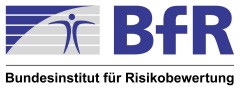 www.bfr.bund.de  „Beurteilung Wurf beim Absetzen“ Linie (internationale Bezeichnung):	 Besonderheiten aktuell (z. B. Lärm wegen Baustelle, Angabe erst nach Publikation der Linie notwendig!	 Bestandssanierung, Umzug von Räumen etc.):  (1) Auffälligkeiten:a = keine Auffälligkeitenb = haarlose Stellenc = Kümmererd = Bisswundene = Mikrophthalmief = Elefantenzähneg = Hydrozephalush = andere (bitte benennen)Haltungsort (Angabe Institut und Raum):Haltungsform (z. B. IVC, „offener“ Käfig, Filtertop, Isolator  Haltungsform (z. B. IVC, „offener“ Käfig, Filtertop, Isolator  etc.; gegebenenfalls Hygienestatus angeben):Besitzer:  Herkunft (Name Züchter, externes Labor etc.):Linie (interne Bezeichnung):Bezeichnung des/r veränderten Gens/e:Hintergrund der Linie:Erwartete Eigenschaften (kurze Beschreibung):Muttertier Nr.:Vatertier Nr.:Wurf geboren am:Generation:Anzahl geboren:Anzahl abgesetzt:Differenz geboren/abgesetzt:IdentifikationsnummerAbsetzdatumGeschlechtKörpergewichtAuffälligkeiten(1)Bitte Buchstaben siehe Fußnote angeben!IdentifikationsnummerAbsetzdatumGeschlechtKörpergewichtAuffälligkeiten(1)Bitte Buchstaben siehe Fußnote angeben!Auffälligkeitenvor dem AbsetzenDatumAuffälligkeitenvor dem AbsetzenAuffälligkeiten(1)Bitte Buchstaben siehe Fußnote angeben!Datum:Name der/des Beurteilenden: